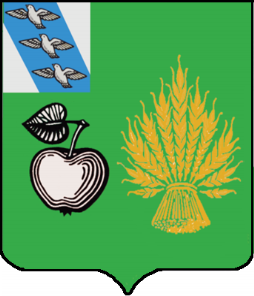 АДМИНИСТРАЦИЯБЕЛОВСКОГО РАЙОНА КУРСКОЙ ОБЛАСТИР А С П О Р Я Ж Е Н И Еот 18.11.2020 г. № 148-р307910 Курская область, сл. БелаяВ соответствии с Федеральным законом от 06.10.2003 №131-ФЗ «Об общих принципах организации местного самоуправления в Российской Федерации», Федеральным законом от 26.12.2008 №294-ФЗ «О защите прав юридических лиц и индивидуальных предпринимателей при осуществлении государственного контроля (надзора) и муниципального контроля»:1. Отменить распоряжение Администрации Беловского района Курской области от 26.06.2017 №155-р «Об утверждении Перечня функций, исполняемых Администрацией Беловского района Курской области по осуществлению муниципального контроля (надзора)».2. Контроль за исполнением настоящего распоряжения возложить на управляющего делами Администрации Беловского района А.В. Шепелева. 3. Настоящее распоряжение вступает в силу со дня его подписания и подлежит размещению на официальном сайте муниципального района «Беловский район» Курской области (http://bel.rkursk.ru).Глава Беловского районаКурской области                                                                        Н.В.ВолобуевОб отмене распоряжения Администрации Беловского района Курской области от 26.06.2017 №155-р «Об утверждении Перечня функций, исполняемых Администрацией Беловского района Курской области по осуществлению муниципального контроля (надзора)»